PUBLIC NOTICE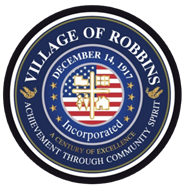 Filing of Nominating Petitions for the April 4, 2023 Consolidated Election began circulation September 20, 2022. The Office to be filled is Trustee which is a four- year term. The number of signatures for nomination is no less than 5% and no more than 8% of the number of voters who cast ballots in the last Municipal Election {10 ILCS 5/10-3}. There were 1,122 ballots cast in 2021.To obtain the information and related forms needed for filling in the 2023 Consolidated Election, please visit the State Board of Elections website at www.elections.il.gov where a copy of the Candidates Guide can be downloaded.To obtain information and forms for filing the Statement of Economic Interest visit the Cook County Clerk’s Office at www.cookcountyclerkil.gov Filing period for the April 4, 2023 Consolidated Election is December 12, 2022 through December 19,2022. Petitions will be accepted during regular business hours from 9:00am – 3:00pm, except on December 19, 2022 petitions will be accepted from 9:00am- 5:00pm. Sharon S. DysonVillage of Robbins Village ClerkDisclaimer: Any information given by the Village Clerk or Village Staff is NOT intended as legal advice, should not be construed as legal advice, and cannot be relied upon as a legal defense. 